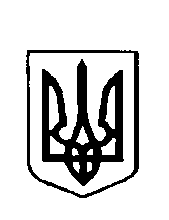 ВАРКОВИЦЬКА сільська рада (Восьме скликання)РОЗПОРЯДЖЕННЯсільського головиОсновна  діяльність Про затвердження зведеного кошторисного розрахунку на послуги з поточногоремонту котельні Квітневського ліцеюВарковицької сільської ради, за адресою:вул. Шкільна, 22, с. Квітневе, Дубенський р-н,Рівненська обл.Керуючись статтями 26, 42 Закону України «Про місцеве самоврядування в Україні», пунктом 1.3 Порядку проведення ремонту та утримання закладів освіти та культури затвердженого Держкомітетом з питань житлово-комунального господарства №154 від 23.09.2003 року, вважаю за необхідне;1.Затвердити зведений кошторисний розрахунок на послуги з поточного ремонту котельні Квітневського ліцею Варковицької сільської ради, за адресою: вул. Шкільна, 22, с. Квітневе, Дубенський р-н, Рівненська обл., в сумі 172 063,79 (Сто сімдесят дві тисячі шістдесят три грн. 79 коп.).2. Дане розпорядження винести на послідуючу сесію Варковицької сільської ради.3. Контроль за виконанням рішення покласти на комісію з питань планування, фінансів, бюджету, соціально-економічного розвитку, інвестицій та міжнародного співробітництва (Євтушенко М.В.).Сільський голова                                             Юрій ПАРФЕНЮК03  березня 2023 року№  25